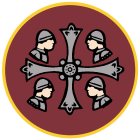 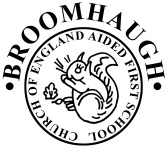 Thursday 2nd JulyDear Year 4s, As you already know, Monday 6th July is Transfer Day.  We have been in touch with the staff at Corbridge Middle School and they have asked that you fill in the Hello Booklet that has been sent out to you all.  Year 4s who will be in school on Monday will need to bring their booklet in.  Also, the teachers at Corbridge would love it if you could write a letter all about yourself to send to them.  Feel free to add drawings too!In this week’s Home Learning Menu we asked you to be  and to think of questions that you would like to ask about CMS.  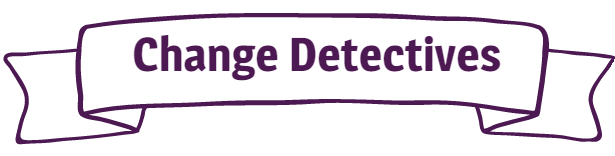 You might have already posted your question on the CMS Y4 Blog at http://www.corbridgemiddle.co.uk/year-4-blogWe are also pleased to say that a virtual meeting has been arranged for all Broomhaugh children and the staff at CMS which will take place on transfer day, so have those questions ready and join in if you can.  Children in school on Monday will join in using the classroom laptop.Day:		Monday 6th JulyTime:		10.15-10.45amPlace:		Either from school/home using computer with camera, tablet or 		smartphone.Details:	See below.If you have any questions, please do not hesitate to contact us.We are looking forward to seeing you very soon!Mrs Gray & Mrs Yates